ПРОТОКОЛ № _____Доп. Вр.                    в пользу                                           Серия 11-метровых                    в пользу                                            Подпись судьи : _____________________ /_________________________ /ПредупрежденияУдаленияПредставитель принимающей команды: ______________________ / _____________________ Представитель команды гостей: _____________________ / _________________________ Замечания по проведению игры ______________________________________________________________________________________________________________________________________________________________________________________________________________________________________________________________________________________________________________________________________________________________________________________________________________________________________________________________________________________________________________________________Травматические случаи (минута, команда, фамилия, имя, номер, характер повреждения, причины, предварительный диагноз, оказанная помощь): _________________________________________________________________________________________________________________________________________________________________________________________________________________________________________________________________________________________________________________________________________________________________________________________________________________________________________Подпись судьи:   _____________________ / _________________________Представитель команды: ______    __________________  подпись: ___________________    (Фамилия, И.О.)Представитель команды: _________    _____________ __ подпись: ______________________                                                             (Фамилия, И.О.)Лист травматических случаевТравматические случаи (минута, команда, фамилия, имя, номер, характер повреждения, причины, предварительный диагноз, оказанная помощь)_______________________________________________________________________________________________________________________________________________________________________________________________________________________________________________________________________________________________________________________________________________________________________________________________________________________________________________________________________________________________________________________________________________________________________________________________________________________________________________________________________________________________________________________________________________________________________________________________________________________________________________________________________________________________________________________________________________________________________________________________________________________________________________________________________________________________________________________________________________________________________________________________________________________________________________________________________________________________________________________________________________________________________________________________________________________________________________________________________________________________________________Подпись судьи : _________________________ /________________________/ 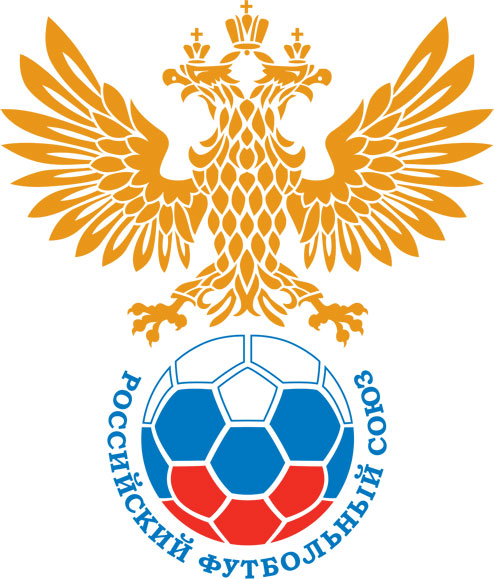 РОССИЙСКИЙ ФУТБОЛЬНЫЙ СОЮЗМАОО СФФ «Центр»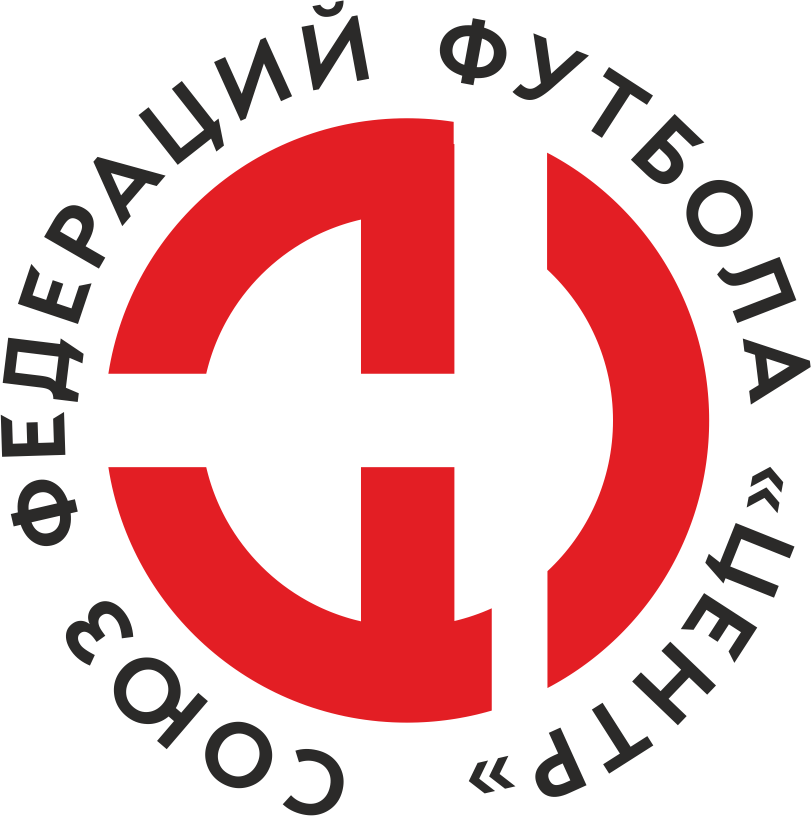    Первенство России по футболу среди команд III дивизиона, зона «Центр» _____ финала Кубка России по футболу среди команд III дивизиона, зона «Центр»Стадион «Труд» (Елец)Дата:21 сентября 2019Елец (Елец)Елец (Елец)Елец (Елец)Елец (Елец)Авангард-М (Курск)Авангард-М (Курск)команда хозяевкоманда хозяевкоманда хозяевкоманда хозяевкоманда гостейкоманда гостейНачало:14:00Освещение:ЕстественноеЕстественноеКоличество зрителей:300Результат:1:0в пользуЕлец (Елец)1 тайм:0:0в пользуничьяСудья:Чуканов Андрей  (Воронеж)кат.1 помощник:Копаев Владимир (Воронеж)кат.2 помощник:Клюев Артем (Воронеж)кат.Резервный судья:Резервный судья:Меркулов Владислав (г. Елец)кат.Инспектор:Сухомлинов Сергей Юрьевич (Липецк)Сухомлинов Сергей Юрьевич (Липецк)Сухомлинов Сергей Юрьевич (Липецк)Сухомлинов Сергей Юрьевич (Липецк)Делегат:СчетИмя, фамилияКомандаМинута, на которой забит мячМинута, на которой забит мячМинута, на которой забит мячСчетИмя, фамилияКомандаС игрыС 11 метровАвтогол1:0Денис РжевскийЕлец (Елец)70Мин                 Имя, фамилия                          КомандаОснованиеРОССИЙСКИЙ ФУТБОЛЬНЫЙ СОЮЗМАОО СФФ «Центр»РОССИЙСКИЙ ФУТБОЛЬНЫЙ СОЮЗМАОО СФФ «Центр»РОССИЙСКИЙ ФУТБОЛЬНЫЙ СОЮЗМАОО СФФ «Центр»РОССИЙСКИЙ ФУТБОЛЬНЫЙ СОЮЗМАОО СФФ «Центр»РОССИЙСКИЙ ФУТБОЛЬНЫЙ СОЮЗМАОО СФФ «Центр»РОССИЙСКИЙ ФУТБОЛЬНЫЙ СОЮЗМАОО СФФ «Центр»Приложение к протоколу №Приложение к протоколу №Приложение к протоколу №Приложение к протоколу №Дата:21 сентября 201921 сентября 201921 сентября 201921 сентября 201921 сентября 2019Команда:Команда:Елец (Елец)Елец (Елец)Елец (Елец)Елец (Елец)Елец (Елец)Елец (Елец)Игроки основного составаИгроки основного составаЦвет футболок: Зеленые       Цвет гетр: ЗеленыеЦвет футболок: Зеленые       Цвет гетр: ЗеленыеЦвет футболок: Зеленые       Цвет гетр: ЗеленыеЦвет футболок: Зеленые       Цвет гетр: ЗеленыеНЛ – нелюбительНЛОВ – нелюбитель,ограничение возраста НЛ – нелюбительНЛОВ – нелюбитель,ограничение возраста Номер игрокаЗаполняется печатными буквамиЗаполняется печатными буквамиЗаполняется печатными буквамиНЛ – нелюбительНЛОВ – нелюбитель,ограничение возраста НЛ – нелюбительНЛОВ – нелюбитель,ограничение возраста Номер игрокаИмя, фамилияИмя, фамилияИмя, фамилия1Александр Баженов (к)Александр Баженов (к)Александр Баженов (к)3Юрий Неделин Юрий Неделин Юрий Неделин 4Сергей Хмелевской Сергей Хмелевской Сергей Хмелевской 14Вадим Кривоносов Вадим Кривоносов Вадим Кривоносов 7Кирилл Чечурин Кирилл Чечурин Кирилл Чечурин 19Александр_А. Ролдугин  Александр_А. Ролдугин  Александр_А. Ролдугин  18Денис Ржевский Денис Ржевский Денис Ржевский 8Сергей Курышев Сергей Курышев Сергей Курышев 17Никита Бацевичус Никита Бацевичус Никита Бацевичус 15Вадим Окорочков  Вадим Окорочков  Вадим Окорочков  9Александр Молодцов  Александр Молодцов  Александр Молодцов  Запасные игроки Запасные игроки Запасные игроки Запасные игроки Запасные игроки Запасные игроки 16Илья Одиноков  Илья Одиноков  Илья Одиноков  20Ваграм ЭлларянВаграм ЭлларянВаграм Элларян10Владимир СотниковВладимир СотниковВладимир Сотников6Сергей НемченкоСергей НемченкоСергей Немченко22Роман ЛошкаревРоман ЛошкаревРоман Лошкарев5Владислав БолдыревВладислав БолдыревВладислав БолдыревТренерский состав и персонал Тренерский состав и персонал Фамилия, имя, отчествоФамилия, имя, отчествоДолжностьДолжностьТренерский состав и персонал Тренерский состав и персонал 1Тренерский состав и персонал Тренерский состав и персонал 234567ЗаменаЗаменаВместоВместоВместоВышелВышелВышелВышелМинМинСудья: _________________________Судья: _________________________Судья: _________________________11Александр_А. Ролдугин Александр_А. Ролдугин Александр_А. Ролдугин Ваграм ЭлларянВаграм ЭлларянВаграм ЭлларянВаграм Элларян575722Никита БацевичусНикита БацевичусНикита БацевичусРоман ЛошкаревРоман ЛошкаревРоман ЛошкаревРоман Лошкарев8282Подпись Судьи: _________________Подпись Судьи: _________________Подпись Судьи: _________________33Подпись Судьи: _________________Подпись Судьи: _________________Подпись Судьи: _________________44556677        РОССИЙСКИЙ ФУТБОЛЬНЫЙ СОЮЗМАОО СФФ «Центр»        РОССИЙСКИЙ ФУТБОЛЬНЫЙ СОЮЗМАОО СФФ «Центр»        РОССИЙСКИЙ ФУТБОЛЬНЫЙ СОЮЗМАОО СФФ «Центр»        РОССИЙСКИЙ ФУТБОЛЬНЫЙ СОЮЗМАОО СФФ «Центр»        РОССИЙСКИЙ ФУТБОЛЬНЫЙ СОЮЗМАОО СФФ «Центр»        РОССИЙСКИЙ ФУТБОЛЬНЫЙ СОЮЗМАОО СФФ «Центр»        РОССИЙСКИЙ ФУТБОЛЬНЫЙ СОЮЗМАОО СФФ «Центр»        РОССИЙСКИЙ ФУТБОЛЬНЫЙ СОЮЗМАОО СФФ «Центр»        РОССИЙСКИЙ ФУТБОЛЬНЫЙ СОЮЗМАОО СФФ «Центр»Приложение к протоколу №Приложение к протоколу №Приложение к протоколу №Приложение к протоколу №Приложение к протоколу №Приложение к протоколу №Дата:Дата:21 сентября 201921 сентября 201921 сентября 201921 сентября 201921 сентября 201921 сентября 2019Команда:Команда:Команда:Авангард-М (Курск)Авангард-М (Курск)Авангард-М (Курск)Авангард-М (Курск)Авангард-М (Курск)Авангард-М (Курск)Авангард-М (Курск)Авангард-М (Курск)Авангард-М (Курск)Игроки основного составаИгроки основного составаЦвет футболок: Белые   Цвет гетр:  БелыеЦвет футболок: Белые   Цвет гетр:  БелыеЦвет футболок: Белые   Цвет гетр:  БелыеЦвет футболок: Белые   Цвет гетр:  БелыеНЛ – нелюбительНЛОВ – нелюбитель,ограничение возрастаНЛ – нелюбительНЛОВ – нелюбитель,ограничение возрастаНомер игрокаЗаполняется печатными буквамиЗаполняется печатными буквамиЗаполняется печатными буквамиНЛ – нелюбительНЛОВ – нелюбитель,ограничение возрастаНЛ – нелюбительНЛОВ – нелюбитель,ограничение возрастаНомер игрокаИмя, фамилияИмя, фамилияИмя, фамилия16Егор Скоробогатько Егор Скоробогатько Егор Скоробогатько 10Алексей Медведев (к)Алексей Медведев (к)Алексей Медведев (к)22Алексей Сухарев Алексей Сухарев Алексей Сухарев 4Александр Беляев Александр Беляев Александр Беляев 77Дмитрий Марущенко Дмитрий Марущенко Дмитрий Марущенко 18Илья Ободников Илья Ободников Илья Ободников 6Андрей Матвеев Андрей Матвеев Андрей Матвеев 87Никита Холявский Никита Холявский Никита Холявский 9Андрей Паршков Андрей Паршков Андрей Паршков 11Андрей Шатаев Андрей Шатаев Андрей Шатаев 17Иван Поздняков Иван Поздняков Иван Поздняков Запасные игроки Запасные игроки Запасные игроки Запасные игроки Запасные игроки Запасные игроки 13Владислав КуницынВладислав КуницынВладислав Куницын5Михаил БабаевМихаил БабаевМихаил Бабаев97Игорь ГершунИгорь ГершунИгорь Гершун71Юрий МаханьковЮрий МаханьковЮрий Маханьков40Денис ОрловДенис ОрловДенис Орлов93Кирилл КуприяновКирилл КуприяновКирилл Куприянов8Максим ТарасовМаксим ТарасовМаксим ТарасовТренерский состав и персонал Тренерский состав и персонал Фамилия, имя, отчествоФамилия, имя, отчествоДолжностьДолжностьТренерский состав и персонал Тренерский состав и персонал 1Тренерский состав и персонал Тренерский состав и персонал 234567Замена Замена ВместоВместоВышелМинСудья : ______________________Судья : ______________________11Иван ПоздняковИван ПоздняковДенис Орлов3022Денис ОрловДенис ОрловМихаил Бабаев59Подпись Судьи : ______________Подпись Судьи : ______________Подпись Судьи : ______________33Андрей ШатаевАндрей ШатаевЮрий Маханьков76Подпись Судьи : ______________Подпись Судьи : ______________Подпись Судьи : ______________44Андрей ПаршковАндрей ПаршковИгорь Гершун7655Михаил БабаевМихаил БабаевКирилл Куприянов766677        РОССИЙСКИЙ ФУТБОЛЬНЫЙ СОЮЗМАОО СФФ «Центр»        РОССИЙСКИЙ ФУТБОЛЬНЫЙ СОЮЗМАОО СФФ «Центр»        РОССИЙСКИЙ ФУТБОЛЬНЫЙ СОЮЗМАОО СФФ «Центр»        РОССИЙСКИЙ ФУТБОЛЬНЫЙ СОЮЗМАОО СФФ «Центр»   Первенство России по футболу среди футбольных команд III дивизиона, зона «Центр» _____ финала Кубка России по футболу среди футбольных команд III дивизиона, зона «Центр»       Приложение к протоколу №Дата:21 сентября 2019Елец (Елец)Авангард-М (Курск)команда хозяевкоманда гостей